Mielieji, 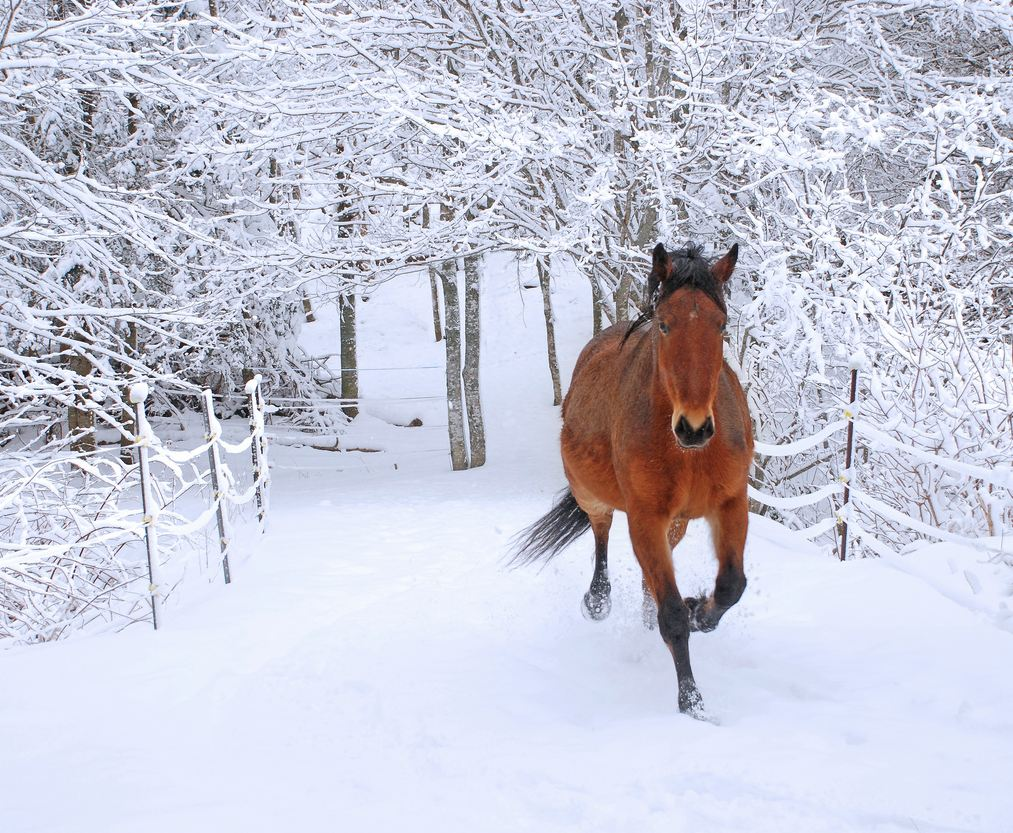 Skaičiuojant paskutiniąsias metų dienas, norime palinkėti, kad artėjančios šv. Kalėdos ir Naujieji metai pripildytų kiekvieną širdį gėriu ir meile, kartu atnešdamos šilumą į visų namus. Tebūna 2019 –ieji ilgai brandintų tikslų ir svajonių išsipildymo metai.O santarvė ir ramybė tesklinda iš kasdienių darbų ir iš Jums brangių žmonių. Šviesių ir viltingų švenčių! LAAA